社保记录自行查询方法进入随申办APP，并登录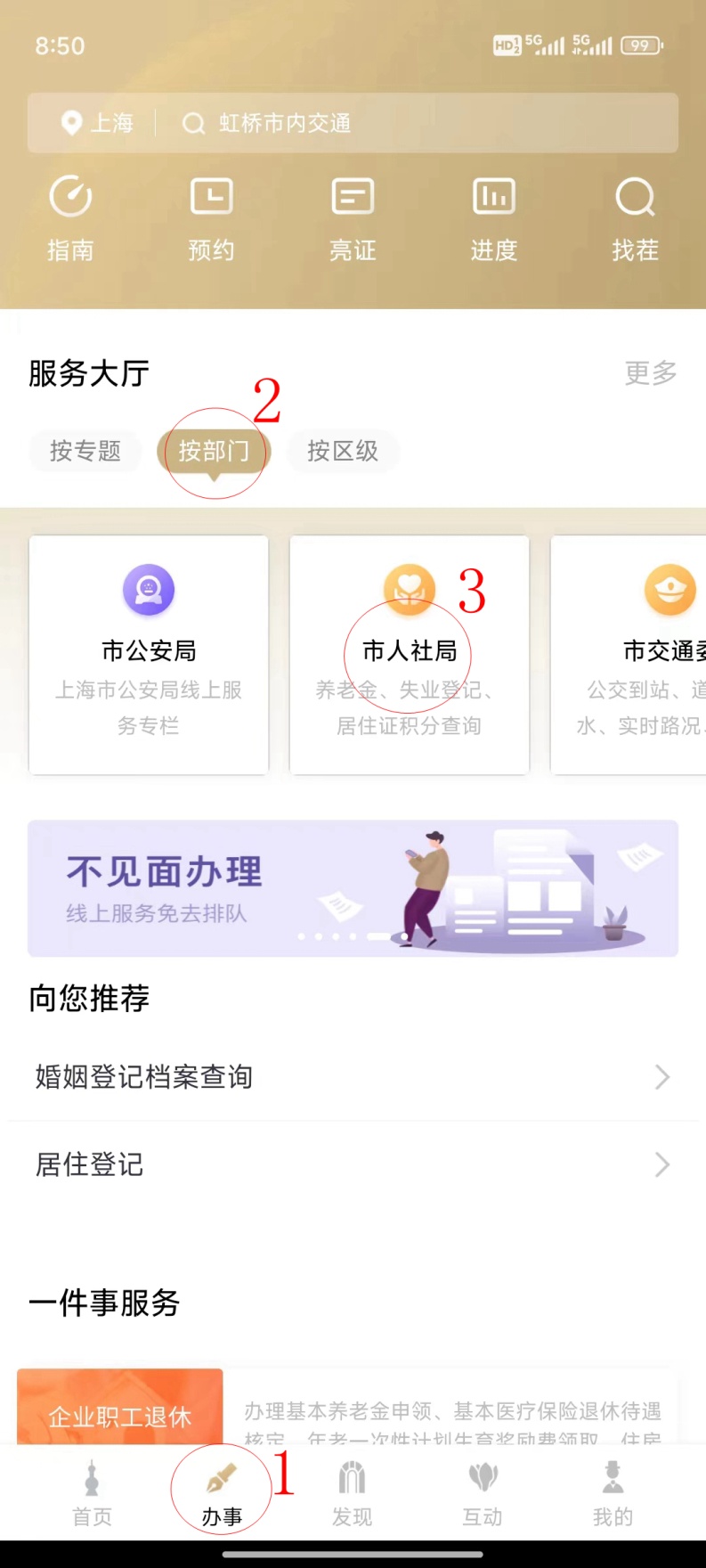 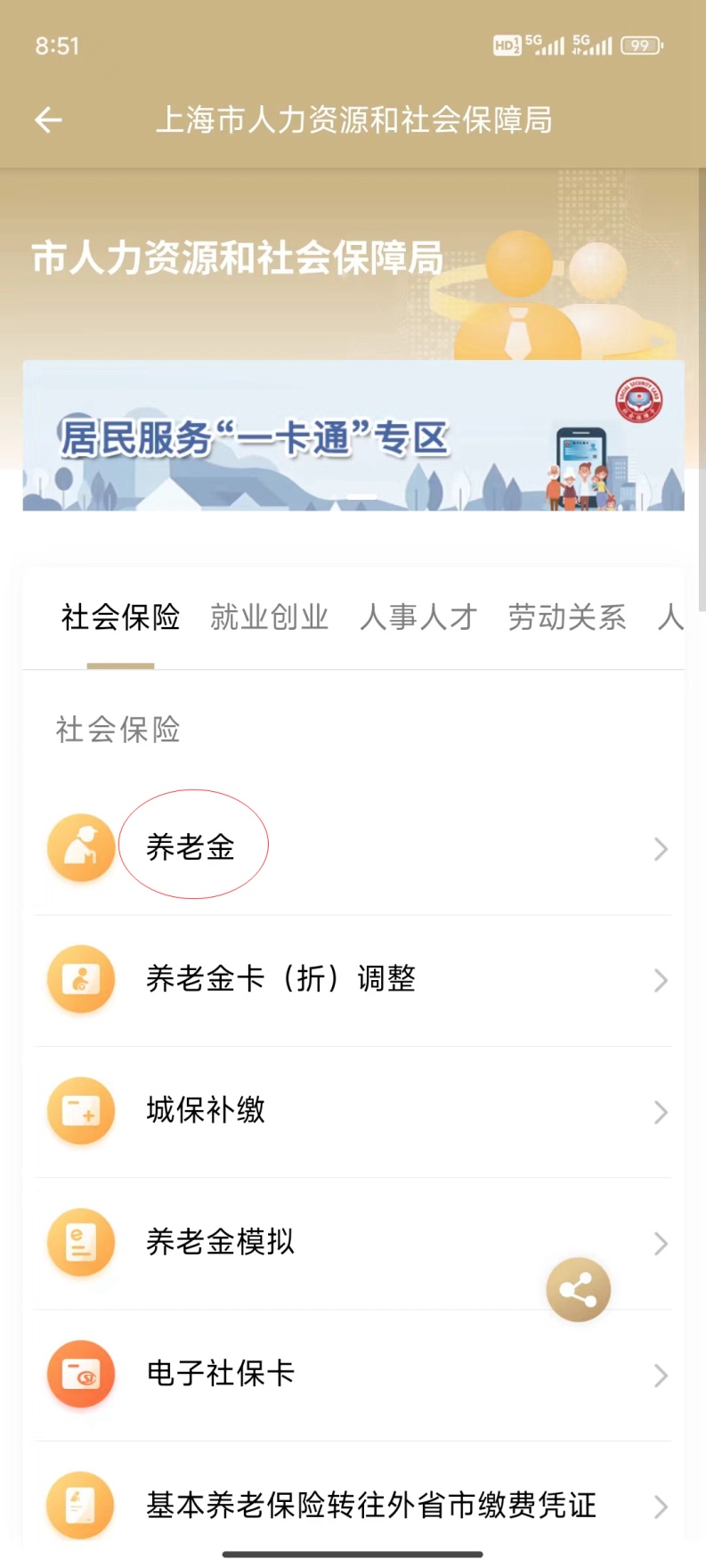 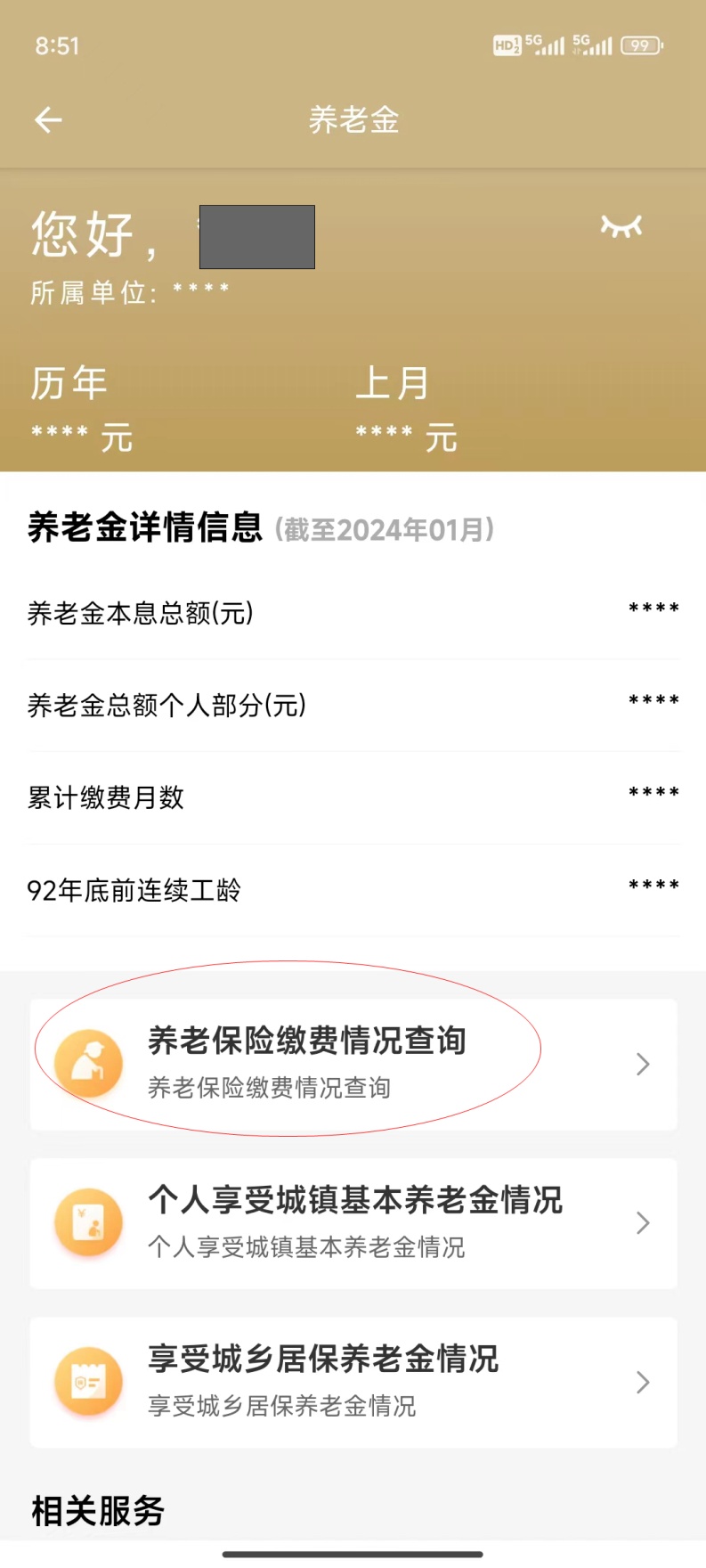 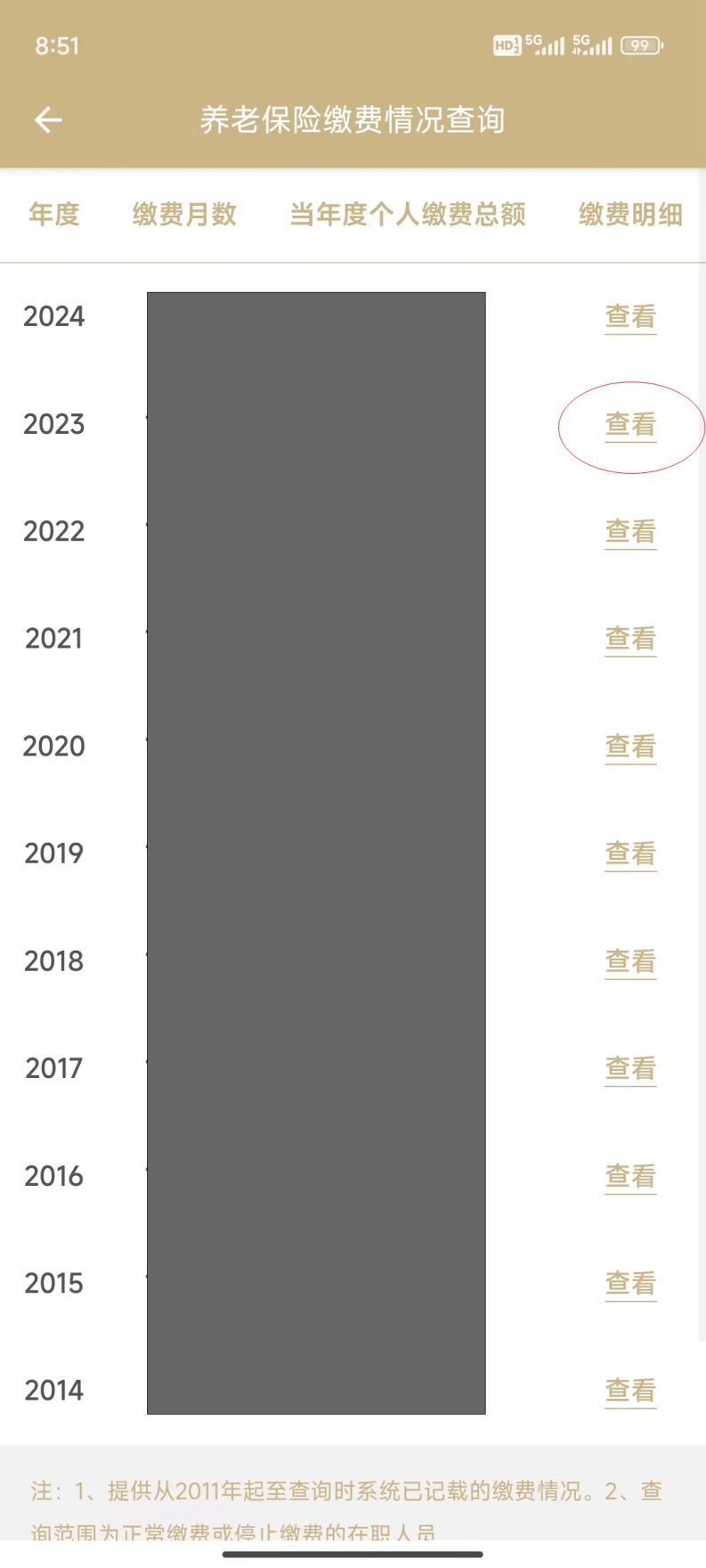 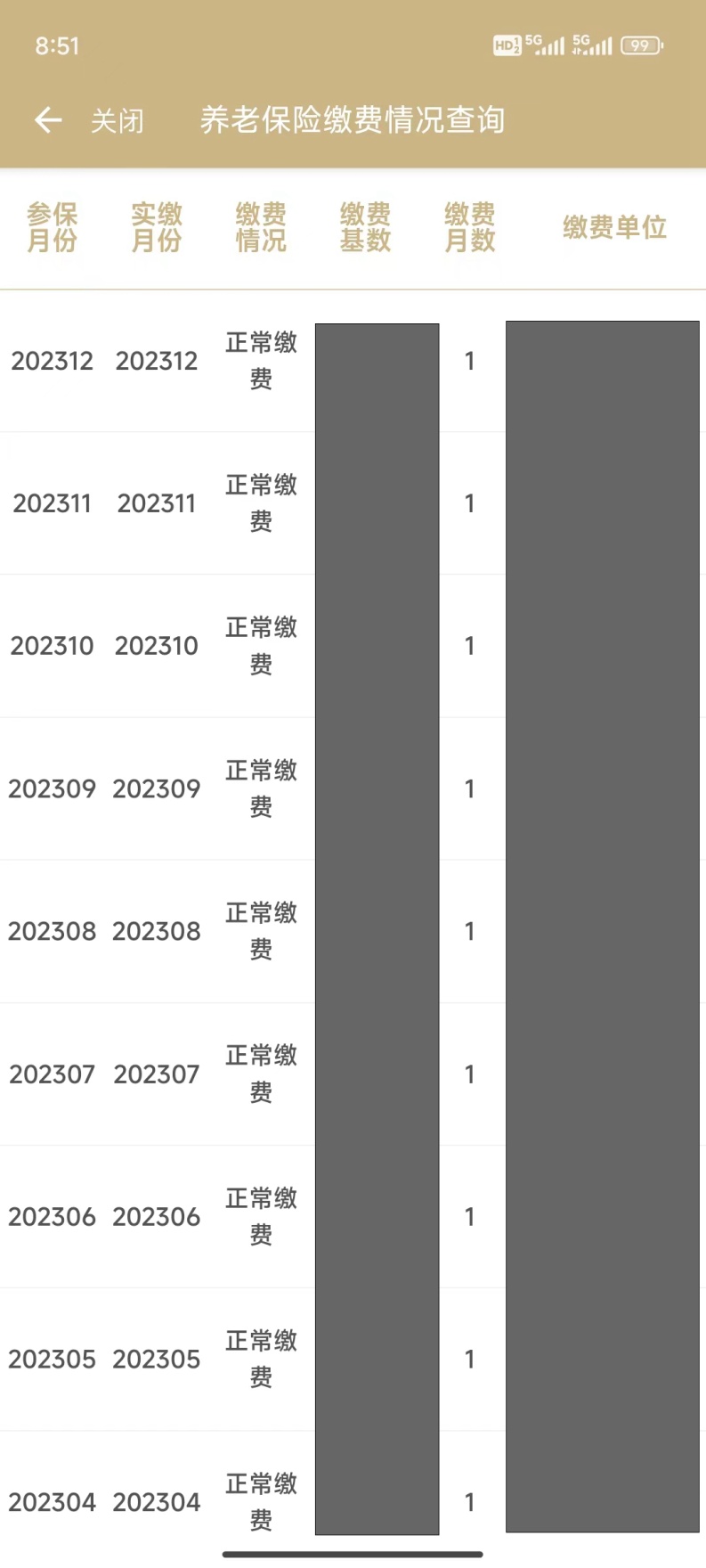 